KASUS PEMBANGUNAN BANDARA TANJUNG API, KEJAKSAAN TINGGI  DIMINTA PERIKSA PEJABAT KABUPATEN TOJO UNA-UNA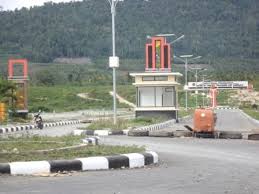 banggainews.comKejaksaan Tinggi (Kejati) Sulawesi Tengah harus memprioritaskan kasus pembangunan Bandara Tanjung Api Ampana, Kabupaten Tojo Una-Una (Touna) sebesar Rp200 miliar dengan segera memeriksa sejumlah pejabat terkait karena dinilai pembangunannya amburadul. Permintaan tersebut disampaikan sejumlah aktivis Touna Corruption Watch (TCW) di Ampana, Senin (12/12015).Bahkan Bupati Touna, Damsik Ladjani, dituding paling bertanggung jawab atas kondisi pembangunan Bandara Tanjung Api yang dinilai amburadul hingga membuat sejumlah bangunan ambruk. “Bupati Damsik harus bertanggung jawab,” kata Marwan, aktivis TCW didampingi rekannya Mohamad Fadel Lasawesi, Senin (12/1/2015).Sementara itu, Fadel, aktivis TCW lainnya menambahkan, pembangunan bandara tersebut asal jadi, mengingat banyak kerusakan ditambah ambruknya sejumlah bangunan sehingga diduga merugikan keuangan negara. Namun pihak Pemerintah Kabupaten Touna tetap memaksakan untuk diresmikan.Saat disinggung apakah ada indikasi korupsi pada proyek pembangunan Bandara Tanjung Api, Fadel menyerahkan sepenuhnya masalah tersebut kepada aparat penegak hukum. “Makanya Kejati dan aparat penegak hukum, dhi. Kepolisian Daerah Sulawesi Tengah, jangan hanya diam melihat adanya indikasi yang mengarah ke tindak pidana korupsi di bandara,” tegasnya.Sebelum diberitakan, masa kerja dalam kontrak Bandara Tanjung Api Ampana, Kabupaten Touna sudah dinyatakan habis pada akhir tahun 2014 dan sudah diresmikan oleh Direktur Jenderal Perhubungan Pusat. Namun, meski sudah diresmikan bandara tersebut ternyata belum rampung, sehingga peresmian bandara tersebut terkesan dipaksakan. Apalagi banyak bangunan yang belum layak untuk digunakan setelah diresmikan. Salah satunya yang tidak layak adalah jalan menuju lokasi masih dalam keadaan tanah. Bangunan gedung ruang tunggu belum selesai sama sekali. Selain itu, bandara itu juga belum memiliki bangunan radar cuaca yang diperkirakan dapat membahayakan penerbangan komersil.Pejabat Pembuat Komitmen (PPK) Bandara Tanjung Api, Fitra Jaya, yang dikonfirmasi di kantor Dinas Perhubungan membenarkan hal itu. Dia mengatakan, anggaran yang sudah digunakan sudah Rp200 miliar, namun hingga kini bangunan tersebut belum rampung dibangun. “Kalau total anggaran sampai tahun 2014 sudah mencapai Rp200 miliar, berasal dari Anggaran Pendapatan dan Belanja Negara (APBN) dan ada juga anggaran yang digunakan juga dari Anggaran Pendapatan dan Belanja Daerah (APBD) Touna,” katanya, Selasa (6/1/2015).Sementara itu, Kepala Dinas Perhubungan Kabupaten Touna, Mohammad Idrus, yang ditemui di kantornya juga membenarkan jika bandara tersebut belum selesai dibangun. “Memang bandara tersebut belum selesai dibangun,” tegasnya. Hal tersebut kata dia mengingat bangunan terus akan diperpanjang dan terus akan bertambah fasilitas bandara. “Contohnya saja Kota Palu, sampai sekarang sudah akan ditambah lagi bangunan landasannya. Jadi kalau bandara itu tidak akan selesai dibangun,” katanya. Menurut Plt. Kepala Bandar Udara Tanjung Api, Saridin, yang dikonfirmasi wartawan belum lama ini di ruang kerjanya menyatakan, rencana lanjutan pekerjaan pembangunan bandara akan dialokasikan dengan menggunakan anggaran melalui Daftar Isian Pelaksanaan Anggaran (DIPA) murni APBN sebesar Rp250 miliar, yang fisik pengerjaannya antara lain berupa pembuatan terminal, pembangunan lapisan expro, lapisan texway serta pembangunan landasan pacu dari 400 m ditambah menjadi 1.400 meter.Sumber Berita:Harian Mercusuar, Bangunan Bandara Tanjung Api, Kejati Diminta Periksa Pejabat Touna, Selasa, 13 Januari 2015.http://banggainews.com, Saridin: Run Way Tanjung Api Dilanjutkan 2015, Selasa, 10 Februari 2015 